Curriculum VitaeMUHAMMAD ZAKIR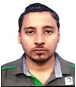 30-B, Ishaqabad, Sir Shah Suleiman Road Karachi-75900, PAKISTANMobile:	+92-318-1144 030WhatsApp;	+92-346-2888 188Email:		zakir.sabir@yahoo.comCAREER OBJECTIVE Seeking an exciting and challenging career in the field of Civil- Construction /Repair /Maintenance where my skills are utilized for the growth of the organization and talent is appreciated, efforts are rewarded and personal growth is encouraged. Brief Working Experiences and knowledge 	Supervise all kind of Construction /Repair /Maintenance works.Manage Repair & Mantanance works Manage Labor and Machinary. 	Complete awareness and ideas in the field of all civil works.Coordinate with Project Engineers for the successful completion of work orders.Arrange the needed materials for the site.Be the first person to attend the all site related queries and give the updates accordingly.Schedule the work orders and complete the tasks as per the target.Monitoring the performance of workers and report to the concerned authoritiesProfessional Experience AL SHAFI ENTERPRISES___________ ___ ______                                 _ __                                                                                                                                                                            Worked in: 	S I U T Children Hospital Project- Built high rise building  Site SupervisorJanuary 2021 – October 2022MUGHAL PAKISTAN (Pvt.) Limited  ____ ___________ ___ ______    _ __                                                                                               Worked in: 	S I U T Children Hospital Project- Built high rise building  		Getz Pharma (Pvt) ltd. (Stola)Site SupervisorApril 2020 – Dec 2021Construction Contractor__           ___ ____________________                   _ __                                                                                               Engineering, Planning, Manager, etc.  February 2016 – March 2020Complete Construction Houses SAUDI BIN LADIN GROUP. (UNICORP)  - SAUDI ARAB_______    ____                                                                                                    	Worked in:	 ARANCO Oil & Gas Project Jazan in Baish    Next Project:   Saudi National Guards  Housing Project, Al Qassim, SAUDI ARAB Finishing  Foreman   November 2013 to January 2016IBIN HUSAIN MODERN ENTERPRISES - MUSCAT, OMAN          ___                                                                                                                                   	(Construction House)Civil SupervisorJanuary 2011 to December 2012Al Zaman Constraction Co. _________________________                       ___                                                                                               (All Kind of Construction)Civil SupervisorJanuary 2009 to Dece 2010 EDUCATIONDiploma Associate Engineering (Civil) 2009 (Three Years) Govt. safee Eidi Zahobi Instit. of Technology, KarachiMetric (Technical Civil)  2006 (Ten Years) Technical Model School No. 2, KarachiCivil Drafting2009 (One Year) Technical Traning Center, KarachiQuantity Surveying 2009 (3 Months) Govt.College of Technology, KarachiAuto Cad 2D/3D 2008 (4 Months) Expert Training Center, KarachiMicrosoft Unlimited Potential  (Fundamental Courese)  MKRF - Microsoft,  KarachiWord Processing, Spreadsheet, Presentation, Web Design, Digital Media, Database, InternetPERSONAL PROFILE Father Name: 		Muhammad Sabir QureshiDate of Birth: 		24th June 1985CNIC: 			42101-4814827-7Passport #		AE 5328272 ValidSpoken Language: 	English, Arabic, UrduDriving License:	Valid - Pakistani 